СРЕДСТВА ИНДИВИДУАЛЬНОЙ МОБИЛЬНОСТИ В последнее время участники дорожного движения стали активно использовать в городской среде современные средства индивидуальной мобильности. К средствам индивидуальной мобильности (СИМ) относят: электросамокаты, скейтборды, электроскейтборды, гироскутеры, сигвеи, моноколеса и иные аналогичные средства передвижения (далее-СИМ), которые в соответствии с действующими правилами дорожного движения не являются транспортными средствами.С точки зрения Правил дорожного движения лицо, передвигающееся на средствах индивидуальной мобильности, считается пешеходом и подчиняется правилам для пешеходов:1.Передвигаться на СИМ можно по тротуарам, пешеходным и велопешеходным дорожкам, в пределах пешеходных зон, а также в местах, закрытых для движения транспорта – в парках, скверах, дворах и на специально отведенных для катания площадках.2.Чтобы перейти дорогу, нужно спешиться, взять устройство в руки и перейти дорогу по пешеходному переходу, подчиняясь правилам для пешеходов.3.Выезжать на СИМ на проезжую часть дороги нельзя. 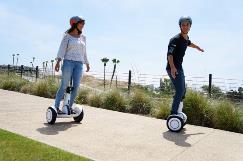 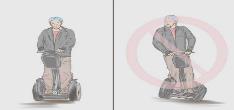 ПамяткаПравила дорожного движения с соблюдением требований безопасного использования СИМ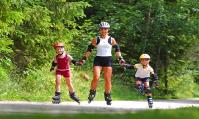 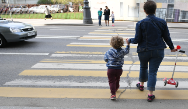 При использовании СИМ соблюдайте правила безопасности:1.Используйте защитную экипировку: велошлем, наколенники, налокотники.2.Выбирайте для катания ровную поверхность.3.Будьте внимательны и осторожны, чтобы не наехать на других людей и не нанести им травмы.4.Соблюдайте безопасную дистанцию до любых объектов или предметов во избежание столкновений и несчастных случаев.5.Сохраняйте безопасную скорость, останавливайтесь плавно и аккуратно.6.Не пользуйтесь во время движения мобильным телефоном, наушниками и другими гаджетами.7.Откажитесь от управления при недостаточной освещенности, в узких пространствах, при больших скоплениях людей, а также в местах, где много помех и препятствий.8.Вовремя заряжайте аккумулятор устройства, для устойчивой работы внешних световых приборов с целью обозначения СИМ в процессе движения.9.Носите световозвращающие элементы на одежде, чтобы быть заметным.Запомни эти знаки!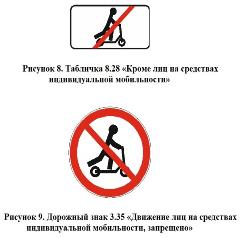 Мы катаемся на скейтах, Роликах и самокатах,Гироскутерах, моно-колесах. А по правилам, ребята?Мы должны понять, что СИМы – Средства транспортные тоже!Знанье правил их вожденья.Жизни сохранить поможет!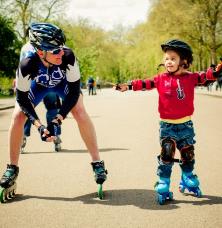 